Public- Private Partnerships for inclusive and sustainable agricultural development in AfricaGuidelines for the design and implementation of effective Public-Private Partnerships in the agriculture sector (Agri-PPPs)Introduction to the guidelinesUnleashing the potential for inclusive agricultural growth and transformation in Africa requires coordinated and strategic public and private investment in the agriculture sector. Against a background of limited government resources and expertise, public-private partnerships (PPPs) are increasingly being promoted around the world as a mechanism to pool resources, reduce risk, improve productivity and drive growth in the agriculture and food sectors. In line with this trend, many African countries have recently expressed an interest in further understanding the potential for PPPs in the agriculture sector (agri-PPPs) to deliver on these transformative goals. This interest is also reflected in the Sustaining Comprehensive Africa Agriculture Development Programme (CAADP) Momentum Results Framework 2015-2025. Pillar 4 of the Malabo Declaration of 2014 aims to halve poverty by 2025 through inclusive agricultural growth and transformation and foresees a clear role for agri-PPPs to contribute towards the achievement of this objective. By 2025, African Union (AU) member states have committed to “establishing and/or strengthening inclusive public-private partnerships for at least 5 priority agriculture commodity value chains with strong linkage to smallholder agriculture”.The Food and Agriculture Organization of the United Nations (FAO) has been documenting evidence on agri-PPPs operating in more than 15 developing countries across Africa, Asia and Latin America. Lessons learned were synthesized in a global review publication launched in 2016. During the 29th Session of the Regional Conference for Africa held in Abidjan, Cote D’Ivoire, in April 2016, FAO was requested to gather more specific evidence on experiences from the African continent in the design and implementation of agri-PPPs. Based on this request, a series of studies were commissioned in partnership with the African Union in Cote D’Ivoire, Ethiopia, Ghana, Kenya, Rwanda, South Africa, Uganda, and Zambia. The findings gathered from these studies and the workshop discussions held in December 2017 and May 2018 in Accra and Nairobi respectively, together with previous lessons from FAO (2016), form the basis of the guidelines presented in this report. These guidelines have the specific objective to support CAADP member countries in designing and implementing effective, sustainable and inclusive agri-PPPs, with specific consideration given to the enabling environment for agricultural investment and agribusiness development in member states. In this regard, they are also expected to inform the preparation of a second generation of African National Agricultural Investment Plans (NAIPs) to be developed in many African countries with CAADP support.  The revised NAIPs will reflect the planning and commitment of AU member states towards the achievement of the Malabo Declaration and CAADP targets for 2025 including those related to the implementation of agri-PPPs. Furthermore, the guidelines are intended to become a practical tool for African policy-makers interested in promoting agri-PPPs as part of their overall agricultural transformation strategies. Justification for Agri-PPPsThe traditional rationale for partnerships between the public and private sector is linked to market and policy failure in the delivery of public goods such as roads, education and health services. Similarly, the emergence of PPPs in agriculture responds to the failed delivery of a public good, such as food security, environmental protection and the viability of rural areas. In theory, by combining the resources and complementary capacities of both public and private partners under a well-defined legal and regulatory framework, governments can obtain economic and social benefits from public investments beyond what they could achieve alone. In more detail, agri-PPPs have the potential to:i) Leverage financing: the high scale of investment needed to achieve the full potential of African agriculture means that the public sector cannot do it alone. The PPP mechanism is inherently designed to address this issue by pooling funds from various sources to overcome the limited funding available in the public sector. It can also help to improve the access of smallholders to finance by including financial institutions in the partnership who are willing to offer tailored financial products and services to farmers. ii) Promote risk sharing: the high risks of doing business in the agriculture sector can often deter agribusiness firms from investing alone. PPPs can lower the barriers to entry for these firms by using a combination of market incentives for first movers and institutional mechanisms that help to promote greater certainty for investors, while at the same time ensuring that risk is distributed fairly between agribusiness firms, smallholders and government. iii) Enhance innovation and market access: for public partners, agri-PPPs can facilitate access to innovative technologies and superior management and marketing skills available in the private sector, that can help to address complex problems including low productivity and limited value addition, post-harvest losses, climate change, and food safety and quality issues restricting market access. iv) Increase the inclusion of smallholder farmers, small and medium agricultural enterprises (SMAEs), women and youth: agri-PPPs have the potential to target the inclusion of these actors as valuable partners in the development of a modern agrifood sector. By fostering collective action and capacity development of smallholders and SMAEs, and by creating employment and entrepreneurial opportunities in value-added agriculture for women and youth, agri-PPPs can help to enhance the social stability and prosperity of rural areas. However, these potential benefits are likely to be achieved only in those cases where specific care is taken to address design issues. For example, successful risk management can only be achieved if an adequate assessment of risks is identified during the design phase and mechanisms for risk sharing are considered and planned. Similarly, development objectives such as inclusiveness are not achieved by default, but require concrete strategies to facilitate the participation of smallholder farmers, women and youth as active partners in the implementation of agri-PPPs. The use of monitoring and evaluation mechanisms are also needed to assess progress, make adjustments and measure final results. Strategies for the effective application of the PPP approach are discussed in further detail in section 3.0 of these guidelines.What type of PPP? The same term agri-PPPs is used here to refer to a number of different PPP project types in the agriculture sector. FAO (2016) identified a typology of four common agri-PPP project types:Value chain development (VCD) PPPs, aiming at developing new or upgrading existing value chains through a number of different, yet coordinated interventions along the entire value chain;Innovation and technology transfer (ITT) PPPs, usually to improve the production segment of the value chain through research, innovation and technology transfer; however this category may also include some off-farm projects aiming to commercialize small-scale technologies to improve post-harvest practices and agro-processing for SMAEs.Market infrastructure (MI) PPPs for improving the flow of products through market logistic centres such as collection centres, warehouses and wholesale market centres;Business development services (BDS) PPPs designed to facilitate access to business support services necessary for building linkages between farmers and SMAEs, and SMAEs and their downstream customers.Although in practice the differences between the project types are sometimes blurred (e.g. VCD PPPs may involve ITT, MI and BDS PPPs as building blocks under the umbrella of a broader VCD PPP programme), from the perspective of policy-makers it is useful to know that different models of agri-PPPs exist that are linked to different entry points along the value chain. Depending on the scope of the partnership and the problem to be addressed by the PPP, policy-makers and practitioners can therefore decide to intervene at different levels along the chain.To this list, some additional project types can also be added:Water and sanitation PPPs, including irrigation PPPs increasingly seen in Africa;Green-energy PPPs, promoting the use of technologies for the production of renewable energy in the agriculture sector such as biogas; andAgricultural insurance PPPs, a relatively new model used to increase access of smallholders to agricultural insurance programs, most commonly found in Asia.The majority of agri-PPPs promoted in Africa were found to be VCD PPPs, followed by MI and irrigation PPPs. The prevalence of VCD PPPs may be based on the premise that interventions along the entire chain, and especially in segments that focus on linking smallholders to buyers (i.e. a typical VCD PPPs approach), are expected to achieve greater poverty-reduction impacts on farmers (Box 1). Another important finding was related to commodity selection for VCD PPPs. Certain commodity crops, in particular sugar, edible oils (e.g. palm oil and sunflower oil), grains (maize) and rubber featured strongly as value chains where the application of PPP projects worked well. Potential reasons for this were discussed during the validation workshop, and it was suggested that PPP projects in these chains were easier to implement due to the pre-existence of structured value chains, relative price transparency and already established markets that make it easier to ensure off take of production and greater price stability for both private investors and smallholder farmers.  These crops are also considered relatively simple crop to grow therefore technology requirements are lower than higher value crops e.g. horticulture (Box 2). Few ITT PPPs were identified in Africa, however, many of these type of PPPs launched in Asia have demonstrated the strong potential of these interventions to drastically improve farmer income by targeting issues hindering on-farm productivity – a key issue that needs to be addressed across the African continent. For this reason the use of ITT PPPs should be considered in more detail and potentially encouraged in agri-PPP strategies throughout Africa (Box 3).  Agri-PPPs vs. Infrastructure PPPs. Finally, it is important to note that agri-PPP projects differ widely from traditional PPPs in the infrastructure sector despite the use of the same terminology. This poses unique challenges related to the governance and design of agri-PPP projects. In many developing countries national PPP policies and laws have recently been revised to include agriculture as one of the eligible sectors for the application of PPP projects, yet the policies remain largely unchanged and can only be effectively applied to infrastructure PPPs. Some of the key differences between agri-PPPs and infrastructure PPPs include the level of investment required and the degree of contractual formality used in the partnership agreements.  Agri-PPPs generally involve lower levels of investment and therefore less complex contract agreements including the use of Memoranda of Understanding (MoUs) which may be less enforceable. Selection procedures for agri-PPPs may also need to be more flexible allowing for the use of unsolicited bids and simpler feasibility assessment procedures. As a rule, they also involve a wider spectrum of partners in addition to the core public partner and private agribusiness firm - the implementation of agri-PPPs will often include farmers, farmer organizations, SMAEs, financial institutions and non-governmental organizations. What is an agri-PPP? Definitions and Guiding PrinciplesThere is no single definition of what constitutes a Public-Private-Partnership. Different models and definitions exist of PPPs in general and for agri-PPPs in particular. FAO (2016) defines an agri-PPP as: A formalized partnership between public institutions and private partners designed to address sustainable agricultural development objectives, where the public benefits anticipated from the partnership are clearly defined, investment contributions and risks are shared, and active roles exist for all partners at various stages throughout the PPP project life cycle.Discussions held during the validation workshop in Nairobi on 7th – 8th May 2018 highlighted the need to revise the above FAO definition in response to the findings from the African PPP studies. It was agreed that all agri-PPPs, designed to address sustainable agricultural development objectives, should conform to a set of eleven guiding principles. The guiding principles provide an aspirational view to how future agri-PPP projects should be designed. They consider an agri-PPP as a partnership where:Principle 1: There is at least one core national public partner involved who represents the interest of the national government (Box 4). This may be the Ministry of Agriculture or other related Ministries, a national programme, local authority, a public research institute, a state bank, or other publically- funded agency engaged in the project to promote sustainable agricultural development objectives in line with national priorities. In Africa, confusion often exists between what ca be considered a genuine agri-PPP and what is simply a business-as-usual donor funded development project involving private sector actors. Defining core principles will help to overcome this. Donors, development organizations and foreign government entities are not considered as core public partners under this definition but may be involved in the partnership in other ways as secondary partners. Principle 2: There is at least one core private agribusiness/agro-industries firm involved who is committed to supporting the transformation of African agriculture (Box 5).  This is preferably a domestic firm with the potential to catalyze development in the national/local agribusiness sector.Principle 3: Smallholder farmers and their organizations are considered as independent private sector partners that must be consulted and an active role ensured in the implementation of any agri-PPP where smallholders have a clear stake in the project. (Box 6).Principle 4: A transparent evaluation and selection process is in place to call for the submission of solicited proposals based on national agricultural priorities, and allow for a small proportion of unsolicited proposals  from the private sector (Box 7). Selection of the core agribusiness firm(s) will be based on the principles of value-for-money, due diligence and value-for-people. This process may be managed by the core public partner, another public agency or outsourced to an independent third party. Where possible, priority will be given to selection of domestic agribusiness firms as defined in Principle 2, or foreign firms with a strong track-record of working successfully with smallholder farmers. Principle 5: A formalized partnership agreement exists between the core public and private partners which details roles and responsibilities of each partner for the duration of the partnership agreement. A series of linked bilateral agreements may also exist between other partners involved in the implementation of the PPP including agreements between the core agribusiness firm and smallholder farmers and their organizations (e.g. contract farming/outgrower agreements, input supply agreements etc.). Bilateral/trilateral implementation agreements may also be developed with financing institutions, Non-Government Organizations (NGOs) and donors/development organizations Specific agreements may also exist between partners to deal with issues of ownership of intellectual property rights (Box 8).Principle 6: Clearly defined and transparent targets are in place, outlining the public and private benefits expected from the partnership. These targets are set during the design phase of the partnership with public targets defined in accordance with national agricultural policies and investment plans, socio-economic objectives and other relevant national policies and programmes. (Box 9).Principle 7: The partnership involves joint investment contributions from the core public partner and core agribusiness firm which are valued in monetary terms, with the share of investment by each partner and modality clearly defined (e.g. equity, in-kind contributions, grants, loans etc. Smallholders should also contribute with in-kind support to the PPP, such as through their commitment to supply certain specific quantity and quality of produce, or to apply specific farming techniques or use determined inputs, etc. In some cases, they can also be requested to invest some money for the purchase of machineries or to access training, usually through the use of financial credit backed by the public sector.  Principle 8: Mechanisms for risk sharing and mitigation are incorporated into the partnership design with the objective of transferring some of the risk away from the most vulnerable partners which may be smallholder farmers and their organizations. These tools may include agricultural insurance, guarantee funds, technical assistance and capacity building training in business management. (Box 10). Principle 9: Social and environmental sustainability are assessed during the design and implementation of the PPP, and inclusion targets are identified together with mechanisms for promoting the involvement of smallholders, women and youth. Principle 10: A monitoring and evaluation strategy has been developed by the public partner or outsourced to an independent third-party. The M&E strategy will allow for corrective action and conflict resolution during the implementation of the PPP, and assess the achievement of public sector objectives including transformative impacts on the agricultural sector as a result of the agri-PPP. (Box 11).Principle 11: Exit strategy developed for phasing out of public sector support or transitioning to a regulatory role.  The exit strategy will also allow for ultimate phasing out of public sector support with provisions in place to gradually handover (where appropriate) operations to agribusiness firms and farmer organizations. (Box 12).Policy implications for Agri-PPPs in AfricaThese draft guidelines have been developed to support CAADP member countries in designing and implementing effective, sustainable and inclusive agri-PPPs as part of their overall agricultural transformation strategies. On this basis, some key policy implications have emerged:Sound institutional and regulatory frameworks for governing agri-PPPs are a MUSTPromoting sound institutional and regulatory frameworks, a judicious land governance system,transparent selection and budgetary processes for selection of PPP projects and private partners andequitable sharing of risk, are all key factors in the design of well-performing PPPs. However, one of the main challenges facing agribusiness partnerships has been the lack of guidance and support offered to both public and private partners in the design and implementation of such projects. This is because most PPP policies and strategies are largely designed for infrastructure projects. As a consequence, important issues such as risk-sharing and mitigation mechanisms to protect small farmers, as well as conflict resolution strategies, have often been overlooked in the design of the partnership.However, new PPP laws and policies that envisage the application of the PPP model to the agribusiness sector in Africa are emerging and public institutional frameworks are being revised to meet the challenges of the rising number of PPPs in agriculture. The set-up of PPP Units within Ministries of Agriculture, development of sectorial task forces, multi-stakeholder PPP platforms and flexible bidding arrangements led by the private sector are all positive steps towards improving the institutional setting for agri-PPPs. Participation of smallholder farmers in PPPs and promoting inclusive growthPPPs aim to encourage inclusive growth, but transaction costs associated with sourcing from numerous smallholders are high. Fostering collective action and capacity building is a key feature of all agri-PPPs and increases the participation of smallholders in modern value chains, while reducing the transaction costs for lead private partners. Support is required by public partners including donors and NGOs to strengthen groups and capacitate smallholders to become more equitable partners for the private sector. PPPs are unlikely to impact on the poorest of the poorWhile PPPs can promote the inclusion of smallholders and SMAEs, they are unlikely to have an impact on the poorest of the poor. This reflects a trade-off between efficiency and equity as some degree of exclusion is inevitable if private sector partners are to receive an adequate return on their investment. Other inclusion mechanisms such as social safety nets are more appropriate for this group. Successful PPPs share risk fairly and protect smallholdersAgri-PPPs reduce the commercial risk for the private sector by offering fiscal (tax) incentives as wellas institutional measures to reduce transaction costs such as organizing farmers into groups and ensuringexclusive purchase rights for raw materials. In-kind contributions such as the provision of publicextension services, supporting infrastructure and use of government facilities also help to reduce therisks associated with a challenging business environment. However, a balance needs to be reachedbetween lowering the barriers to entry for private agribusiness investors and ensuring that some of therisk is transferred away from smallholders to the public and the lead private partners.More specifically, market risk is typically carried by the lead private partner, while theallocation of production risk can be carried by the farmers, or shared with the public partner. Risk management measures, both hard and soft, that have beneficial effects for smallholders include: subsidized agricultural insurance schemes, guarantees, subsidized loans for smallholder farmers and firms, secure purchasing contracts, business management training for farmers and SMAEs and risk sharing stipulations in case of force majeur. The agri-PPP agreement should also contemplate measuresto control market power imbalances (including monopolistic behaviour) and potential newrisks for small farmers and firms.Promoting private sector investment in agri-PPPsThe PPP framework can be used to design a set of market incentives that will encourage private sector participation in activities that would otherwise be considered of marginal commercial value and/or high risk. Preferential access to land for the establishment of nucleus estates and associated tax incentives are common. The governments of Cote d’Ivoire, Ethiopia and Ghana offer tax exemptions to support private investment in agri-PPPs. In addition, Ethiopia supports logistics and the acquisition of equipment. In Asia and Latin America, agri-PPPs are generally supported by national programmes that package policy incentives and create a favourable regulatory environment. However, in the Africa context, agri-PPPs tend to be ad hoc projects without specific linkages to national programmes. Promoting agri-PPPs within the framework of national agricultural investment plans will foster greater private sector investment and lead to more effective PPPs.    Opportunity cost for public sector investment: do agri-PPPs represent value-for-money?The applicability of PPPs to developing country agriculture may be limited to specific circumstances (i.e. where the market fails) because they involve high transaction costs, are complex, diverse and can be difficult to replicate. Even in the case of market failure, it may make more sense for the government to finance and deliver a specific public good totally on its own, or to outsource the delivery to the private sector instead of choosing a PPP arrangement. When deciding whether or not to engage in agri-PPPs, policy-makers should make ensure that the partnership represents value for money and generates public benefits that exceed those that could have been achieved through alternative modes of public procurement or private investment alone.Investment in M&E is critical to create a solid evidence base of success factors for agri-PPP impactEvidence on outcomes and impact of agri-PPPs is to date limited. There is a need for the public sector, including donors, to invest more in monitoring and evaluation of agri-PPPs and create a solid evidence base that provides guidance on their effective design and implementation and measures their impacts over the long term. All agri-PPP projects should include clearly defined targets to be achieved by partners. Having a sound M&E system in place is critical for assessing progress against the defined targets and rapidly adjusting the course of the PPP project (if insufficient progress is being made).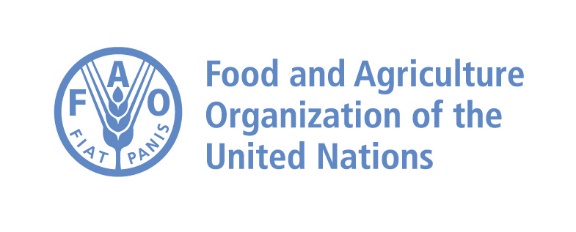 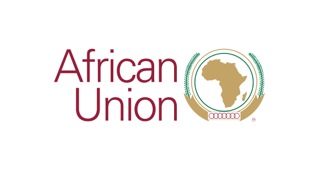 